BUKU PANDUAN BELAJARBLOK 3.4LANSIA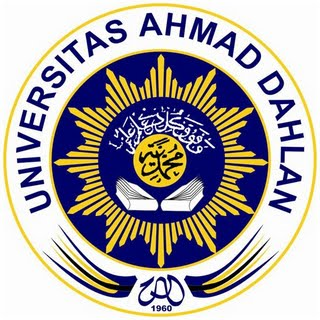 Koordinator Blok :dr. Dhyas Munandar AS, MMR., Sp.BTim blok:dr. Imam Masduki, SpM, MScdr. Adnan Abdullah, Sp.THT-KL., M.Kesdr. Widea Rossi Desvita, Sp.KJdr. Andrianto Selohandono, Sp.S., M.Scdr. Novi Wijayanti, Sp.PD., M.ScPROGRAM STUDI PENDIDIKAN KEDOKTERANFAKULTAS KEDOKTERANUNIVERSITAS AHMAD DAHLANYOGYAKARTA2021IDENTITASN a m a 		:	...................................................................................No. Mahasiswa	:	...................................................................................Alamat			:	...................................................................................Angkatan		:	...................................................................................					              Tanda Tangan Mahasiswa					   (                                         )Assalaamu’alaikum wr wbSegala puji dan syukur kami panjatkan kepada Allah SWT atas tersusunnya buku panduan Blok Lansia (Blok 3.4). Buku panduan ini berisi penjelasan umum tentang visi dan misi Universitas Ahmad Dahlan, visi dan misi serta curriculum map Fakultas Kedokteran UAD. Buku ini juga berisi panduan bagi mahasiswa untuk memahami tujuan, kegiatan pembelajaran, metode penilaian, skenario, dan materi penugasan yang ada di Blok 3.4. Saran dan masukan yang positif sangat kami harapkan untuk perbaikan buku panduan ini. Terima kasih. Wassalaamu’alaikum wr wbYogyakarta, 1 Maret 2021Tim Blok Sistem MuskuloskeletalProgram Studi Pendidikan Kedokteran Fakultas Kedokteran UADVISI DAN MISIUNIVERSITAS AHMAD DAHLANVISI UADMenjadi Perguruan Tinggi Muhammadiyah berkelas internasional berbasis pada nilai keIslamanMISI UADMenjalankan program – program akademik yang bermutu dan relevan dengan pembangunan berkelanjutan dalam suasana kampus IslamiMenyelenggarakan penelitian yang berorientasi pada integrasi seluruh bidang keilmuan untuk pencapaian masyarakat IslamMemberikan layanan kepakaran yang berorientasi pada keberdayaan dan kalaborasi potensi pemerintah, industri, masyarakat baik lokal maupun globalVISI DAN MISIFAKULTAS KEDOKTERAN UNIVERSITAS AHMAD DAHLANVISI FK UADMenjadi Fakultas Kedokteran yang unggul dalam pendidikan, penelitian, dan pengabdian di bidang kesehatan dan kebencanaan yang dijiwai nilai-nilai Islam dan diakui internasional pada Tahun 2032.MISI FK UADMenyelenggarakan pendidikan, penelitian dan pengabdian masyarakat di bidang kedokteran yang dijiwai oleh nilai- nilai universal Islam.Menghasilkan lulusan yang berakhlak mulia, profesional, siaga bencana, dan siap mengabdi dimanapun.Menjalin kemitraan dengan para stakeholder baik dalam maupun luar negeri, dalam upaya pelaksanaan tri dharma. 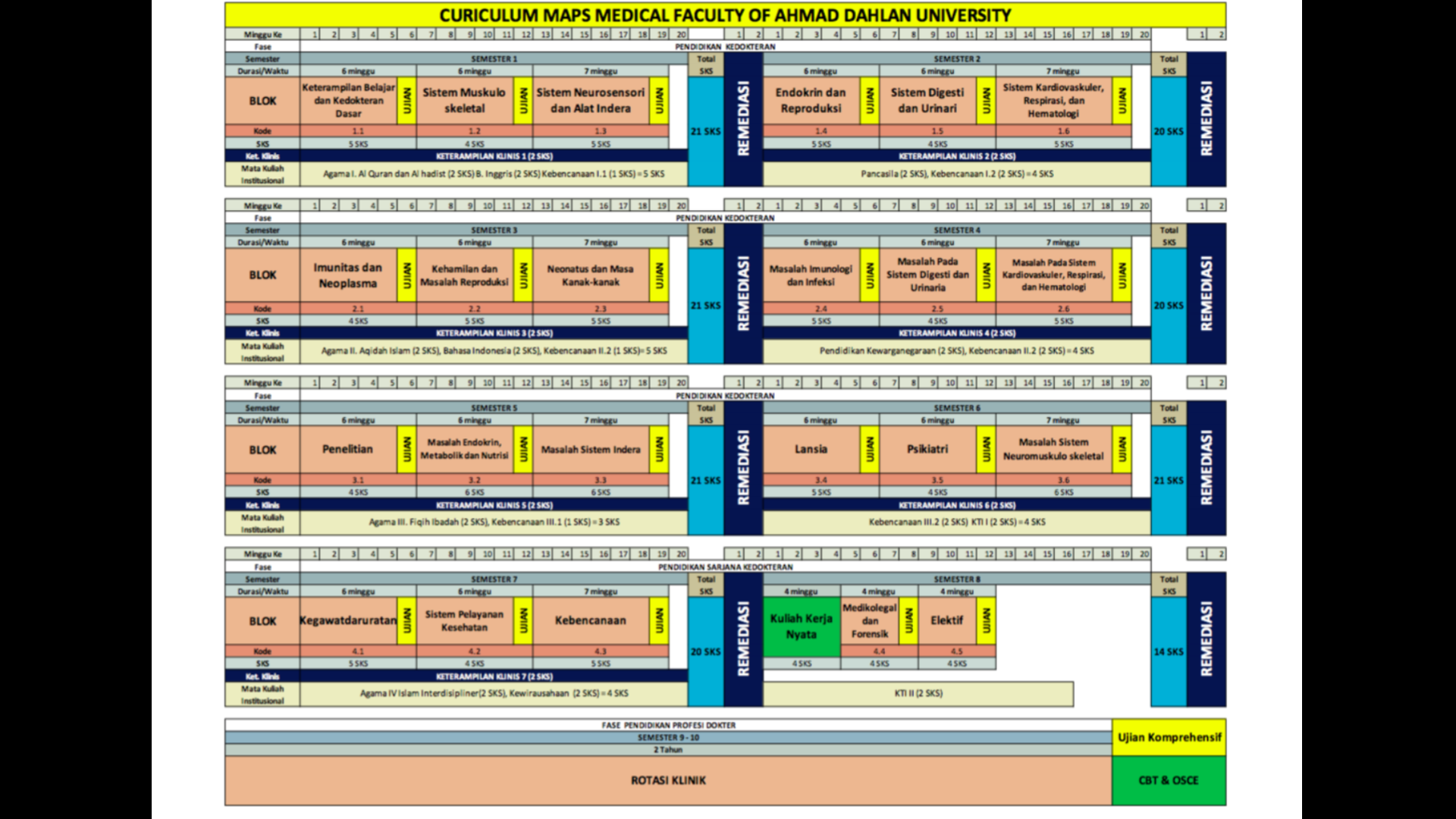 OVERVIEW BLOK 3.4Blok lansia adalah blok yang berisi pengetahuan tentang ilmu merawat pasien usia lanjut dengan pendekatan “holistik” dalam menegakkan diagnosis dan terapi dengan mengedepankan faktor lingkungan, keadaan sosial ekonomi, dan gaya hidup pasien.Tujuan umum:Menjelaskan perubahan fisik dan psikologi pada proses penuaan serta gangguannyaArea kompetensi:Mampu melaksanakan praktik kedokteran yang profesional sesuai dengan nilai dan prinsip ke-Tuhan-an, moral luhur, etika, disiplin, hukum, dan sosial budaya (area kompetensi 1)Mampu melakukan praktik kedokteran dengan menyadari keterbatasan, mengatasi masalah personal, mengembangkan diri, mengikuti penyegaran dan peningkatan pengetahuan secara berkesinambungan serta mengembangkan pengetahuan demi keselamatan pasien (area kompetensi 2)Mampu menggali dan bertukar informasi secara verbal dan nonverbal dengan pasien pada semua usia, anggota keluarga, masyarakat, kolega, dan profesi lain (area kompetensi 3)Mampu memanfaatkan teknologi informasi komunikasi dan informasi kesehatan dalam praktik kedokteran (area kompetensi 4)Mampu menyelesaikan masalah kesehatan berdasarkan landasan ilmiah ilmu kedokteran dan kesehatan yang mutakhir untuk mendapat hasil yang optimum (area kompetensi 5)Tujuan belajar:Mampu menjelaskan proses penuaan mulai tingkat seluler hingga tingkat tubuhMampu menjelaskan perubahan fisiologis pada usia lanjut dan dampaknyaMampu menjelaskan gangguan mata pada usia lanjutMampu menjelaskan gangguan telinga pada usia lanjutMampu menjelaskan gangguan rongga mulut pada usia lanjutMampu menjelaskan gangguan muskuloskeletal pada usia lanjutMampu menjelaskan gangguan sistem gastrointestinal pada usia lanjutMampu menjelaskan gangguan neurologi pada usia lanjutMampu menjelaskan gangguan kulit pada usia lanjutMampu menjelaskan gangguan kejiwaan pada usia lanjutMampu menjelaskan obat-obatan pada gangguan sistem saraf pusatMampu menjelaskan pengobatan pada usia lanjut: perubahan farmakokinetik, polifarmasiMampu mengidentifikasi peran keluarga, lingkungan fisk dan sosial sebagai faktor yang berpengaruh paada terjadinya masalah kesehatan usia lanjutMampu faktor-faktor pemilihan dalam pengelolaan pasien usia lanjut berdasarkan evidence based medicine (farmakologis dan non-farmakologisMampu menjelaskan etika dan moral perawataan pasien usia lanjut termasuk pasien pada stadium terminalMampu menjelaskan prinsip-prinsip homecareMampu menjelaskan petunjuk Al-Qur’an dan As-Sunnah tentang lansia (masalah pada lansia, birrul walidain, akhir husnul khatimaTOPIC TREE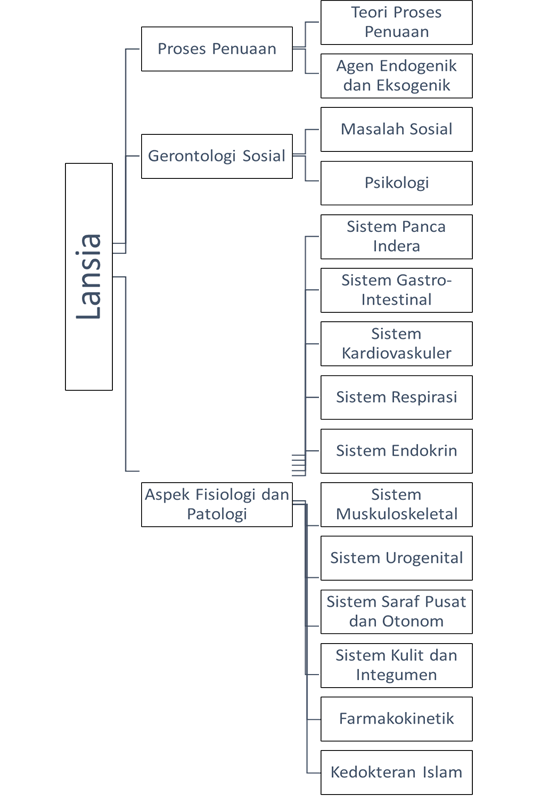 KEGIATAN PEMBELAJARANDiskusi tutorialDiskusi tutorial merupakan kegiatan pembelajaran dalam problem based-learnng. Diskusi dilakukan oleh kelompok kecil mahasiswa yang berisi 8-12 orang, dipimpin oleh seorang ketua dan sekretaris, dan difasilitasi oleh seorang tutor. Diskusi dimulai dari suatu kasus/skenario dan dilaksanakan dua-tiga kali setiap minggunya. Mahasiswa diharapkan dapat melakukan diskusi tutorial dengan pedoman tujuh langkah (seven jumps) yang meliputi:L-1 : Klarifikasi istilah dan konsepLangkah ini membantu kelompok untuk memulai diskusi dengan pemahaman yang jelas dan sama terhadap konsep dan istilah dalam skenario. Proses ini menggunakan bantuan kamus umum, kamus kedokteran dan tutor.L-2 : Menetapkan masalahUntuk merumuskan masalah di skenario dengan jelas dan konkret. Langkah ini membantu menetapkan batas-batas masalah yang sedang dibahas.L-3 : Menganalisis masalah (brainstorming)Langkah ini dimaksudkan untuk menyegarkan pengetahuan yang ada dalam kelompok dan untuk mengaktifkan pengetahuan yang telah dimiliki sebelumnya (prior knowledge). Langkah ini menerima segala penjelasan atau alternatif lain yang memungkinkan terhadap masalah yang ada.L-4 : Membuat kategoriMengkategorikan penjelasan pada L-3. Langkah ini membantu merumuskan keterkaitan/hubungan antar penjelasan yang didapat pada langkah sebelumnya. Kelompok membangun gambaran yang logis terhadap penjelasan terhadap masalah, berpikir, dan menggarisbawahi masalah.L-5 : Merumuskan tujuan belajarTergantung pada diskusi di L-4, apa saja yang masih belum diketahui atau belum jelas, dapat dirumuskan menjadi tujuan belajar yang jelas untuk belajar mandiri. Proses ini merupakan akhir proses dari pertemuan pertama.L-6 : Belajar mandiriLangkah ini bertujuan untuk membantu siswa memilih sumber belajar yang relevan. Program studi menyediakan material sumber belajar yang berhubungan dengan masalah yang didiskusikan. Setelah memilih sumber belajar, langkah berikutnya adalah semua anggota kelompok harus mempelajari sumber belajar dan mendapatkan pemahaman pengetahuan yang jelas. Pemahaman baru ini lalu dihubungkan dengan pengetahuan sebelumnya dan mempersiapkan diri untuk melaporkan kembali secara kritis pengetahuan yang telah diperoleh.L-7 : Melaporkan hasil belajarSiswa mendiskusikan pengetahuan yang baru diperoleh. Langkah ini biasanya terjadwal pada pertemuan tutorial kedua dan ketiga. Siswa diberi cukup waktu untuk belajar mandiri. Langkah ini berisi proses pelaporan oleh masing-masing anggota tentang hasil yang diperoleh dalam proses belajar mandiri, kemudian dari beberapa hasil dapat ditarik kesimpulan jawaban yang benar dari masing-masing permasalahan yang menjadi tujuan belajarKuliah PakarMerupakan kuliah yang diberikan oleh pakar yang berhubungan dengan materi blok. Kuliah diberikan secara klasikal di ruang kelas.Pada sistem pembelajaran blok dan PBL, diterapkan sistem SCL (student centered learning). Self-Learning (Belajar Mandiri)Pada kegiatan belajar mandiri, mahasiswa sebagai adult learner diharapkan berperan aktif dalam mencari literatur dan memahami materi terkait blok. Mahasiswa diharapkan mampu mempelajari kemampuan dasar yang bermanfaat dalam meningkatkan dan mengembangkan kemampuan personal, yang meliputi belajar sesuai dengan minat mahasiswa, mencari informasi yang lebih banyak dan mendalam dari berbagai sumber yang tersedia, memahami materi dengan berbagai strategi belajar yang berbeda dan cara belajar yang bervariasi, menilai hasil belajar mereka sendiri, dan mengidentiikasi kebutuhan belajar selanjutnya.METODE PENILAIANMetode penilaian tahap pendidikan sarjana kedokteran Fakultas Kedokteran UAD menggunakan beberapa metode penilaian. Metode penilaian ini diharapkan dapat menilai siswa secara obyektif. Metode Penilaian tersebut terdiri dari :Ujian Blok (MCQ)Ujian Blok merupakan ujian di setiap akhir blok dengan menggunakan Multiple Choice Questions (MCQ) yang dibuat sesuai dengan materi yang terkait pada blok. Soal disiapkan oleh tim Medical Education Unit (MEU). Isi soal terkait dengan materi tutorial, dan kuliah. Pada blok ini MCQ memiliki presentase 50%PenugasanPenugasan pada blok ini, mahasiswa melakukan kunjungan rumah / home visit ke keluarga yang telah lanjut usia (berusia >59 tahun) dan melaporkan berbagai aspek yang akan disusun dalam bentuk checklist oleh team blok dan dipresentasikan pada waktu presentasi penugasan. Pada blok ini nilai kegiatan Penugasan adalah 10%TutorialTerdiri dari komponen keaktifan 60% dan minikuis 40%. Mini Quiz merupakan ujian tulis di setiap skenario pada tutorial pertemuan terakhir pada tiap minggunya. Mini Quiz menggunakanMultiple Choice Questions (MCQ) yang dibuat sesuai dengan materi yang terkait pada tutorial. Soal disiapkan oleh tim MEU. Pada blok ini tutorial memiliki presentase 30%.KEGIATAN PEMBELAJARANMATERI BCCPenilaian OrientasiIntegrated Patient Management (IPM)Digital Rectal ExaminationTUTORIALDISKUSI TUTORIALSKENARIO 1“Fisiologi Penuaan pada Semua Sistem”Diskusikan kasus di atas dengan seven jumpsReferensi:Darmojo, Boedhi. (2015). Buku Ajar Geriatri (Ilmu Kesehatan Usia Lanjut). Jakarta: FKUI.Kementerian Kesehatan RI. (2015). Gambaran Kesehatan Lanjut Usia di Indonesia. Jakarta: Pusat Data dan Informasi Kementrian Kesehatan RI.Martono H. Pranarka K. (2011). Buku Ajar Geriatri (Ilmu Kesehatan Usia Lanjut). Ed-4. Jakarta: Balai Penerbit FKUI.World Health Organization. 2010. Batasan Lanjut Usia. Jakarta: EGC.Guyton & Hall, 1997, Fisiologi Kedokteran, Edisi 9, Penerbit Buku Kedokteran EGC, Jakarta.SKENARIO 2“Nyeri Sendi pada Usia Lanjut”Diskusikan kasus di atas dengan seven jumpsReferensi:Soetiati., et.al. 2017. Buku Ajar Ilmu Penyakit Dalam Edisi VI. Interna PublishingDarmojo, Boedhi. (2015). Buku Ajar Geriatri (Ilmu Kesehatan Usia Lanjut). Jakarta: FKUI.Felson, D. T., Osteoarthritis in Fauci, A.S., Braunwald,E. B., Kasper, D. L., Hauser, S. L., Longo, D. L., Jameson, J. L., Loscalzo, J. (eds) Harrison’s Principles of Internal Medicine,2009. 17th ed,. McGraw–Hill Medical, New York..Dieppe, P.A., Osteoarthritis: Clinical Feature in Klippel, J. H., Stone, J. H., Crofford, L. J., White, P. H. (eds) Primer on The Rheumatic Diseases, 2008.13th ed., . Arthritis Foundation, New York.American College of Rheumatology Subcommittee on Osteoarthritis Guidelines: Arthritis Rheumatic (2000).SKENARIO 3“Pikun”Diskusikan kasus di atas dengan seven jumpsReferensi:Dewanto, G. dkk (2009). Panduan Praktis Diagnosis dan Tatalaksana Penyakit Saraf. Penerbit Buku Kedokteran EGC. Jakarta.Mardjono, M., Sidharta, P. (2006). Neurologi Klinis Dasar. PT Dian Rakyat. Jakarta. Indiyarti R. Diagnosis dan Pengobatan Terkini Demensia Vaskular. J.Kedokteran Trisakti.Jakarta. 2004.Vol.23.No.1.ppt:28-33.Iemolo F, Givanni D, Caludia R, Laura C, Vladimir H, Calogero C. Review Pathophysiology of Vascular Dementia. Biomed Central. Canada. 2009.Vol.6.Baskys A, Anthony C. Vascular dementia: Pharmacological Treatment Approaches and Perspectives. Clinical Intervention in Aging.USA. 2007.SKENARIO 4“Gangguan Keseimbangan yang Disertai Kelainan Pendengaran”Diskusikan kasus di atas dengan seven jumpsReferensi:FKUI. 2007. Buku Ajar Ilmu Kesehatan Telinga, Hidung, Tenggorok, Kepala & Leher Edisi Keenam. Jakarta: Balai Penerbit FKUI. Herawati S, Rukmini S. 2003. Ilmu Penyakit Telinga Hidung Tenggorok. Jakarta: EGC.Mansjoer, Arief. 2001. Kapita Selekta Kedokteran Edisi Ketiga JIlid Pertama. Jakarta : Media Aesculapius FK UI.Cruz MD. Ménière’s disease. A stepwise approach. Medicine Today. 2014.Burgess A, Kundu S. Diuretics for the treatment of Ménière’s disease or syndrome. Cochrane Database of Syst Rev 2006. Updated 2010.Kuo CH, Pang L, Chang R. Vertigo – Part 1 – Assessment in general practice. Aust Fam Physician. 2008.SKENARIO 5“Pandangan Kabur pada usia lanjut”Diskusikan kasus di atas dengan seven jumpsReferensi:Gan, S., 1998, Farmakologi dan Terapi, Fakultas Kedokteran Universitas Indonesia, Jakarta.Guyton & Hall, 1997, Fisiologi Kedokteran, Edisi 9, Penerbit Buku Kedokteran EGC, Jakarta.Soemarsono. A.,1998, Diagnosis Fisik Penyakit Mata, Gadjah Mada University Press, Yogyakarta.Vaughan, D.G., Asbury, T., Riordan-Eva, P. 1995, Oftalmologi Umum, Alih bahasa: Tambajong J., Pendit, B.U., 2000. edisi 14. Widya Medika, Jakarta.Suhardjo, Angela Nurini Agni.2017. Buku Ilmu Kesehatan Mata Edisi Ke 3. Departemen Ilmu Kesehatan Mata Universitas Gadjah Mada KATA PENGANTARDAFTAR ISIIdentitas pemilik…………………………………………………………………iKata Pengantar  …………………………………………………………………iiDaftar Isi…………………………………………………………………iiiVisi dan Misi  …………………………………………………………………5Curriculum Map     …………………………………………………………………6Overview Blok     …………………………………………………………………7Topic tree…………………………………………………………………9Metode Penilaian …………………………………………………………………12Kegiatan Pembelajaran…………………………………………………………………13Skenario Tutorial …………………………………………………………………16NoMetodePersentase1Tutorial40%2Penugasan10%3Ujian Blok (MCQ)50%Total nilai BlokTotal nilai Blok100%NOTOPIK MATA KULIAHDOSEN PENGAMPUBAGIAN1 Pegantar Sistem Pembelajaran Blok 3.4 Lansiadr. Dhyas Munandar AS, M.M.R., Sp.BPJ Blok 3.42 Pegantar Sistem Pembelajaran Ketrampilan belajar (BCC) Blok 3.4 Lansiadr. Agita Hutomo, M.M.RTim BCC3Proses penuaan mulai tingkat seluler hingga tingkat tubuhdr. Nuni Ihsana, M.BiomedFisiologi4Penyakit cerebrovaskular pada usia lanjutdr Ana, Sp.SSyaraf5Gangguan sistem cerebellum pada usia lanjutdr Selo, Sp.S.M.ScSyaraf6Gangguan ekskresi pada usia lanjutdr Widea Rossi Desvita, Sp.KJJiwa7Masalah kelopak mata pada usia lanjutdr.Imam Masduki, Sp.M.,M.ScMata8Masalah kornea dan lensa pada usia lanjutdr.Imam Masduki, Sp.M.,M.ScMata9Masalah akomodasi dan refraksi pada usia lanjutdr.Imam Masduki, Sp.M.,M.ScMata10Masalah retina pada usia lanjutdr.Imam Masduki, Sp.M.,M.ScMata11Masalah diskus optik dan saraf mata pada usia lanjutdr.Imam Masduki, Sp.M.,M.ScMata12Masalah glaukoma  dr.Imam Masduki, Sp.M.,M.ScMata13Masalah telinga, pendengaran, keseimbangan dan gangguan sistem vaskular pada usia lanjutdr.Adnan Sp.THT-KL., M.KesTHT14Masalah  kelainan organ genital  pada usia lanjutdr. Irfan Rahmatullah, Sp.OG.Obsgyn15Masalah tulang pada usia lanjut dr. Novi Wijayanti Sukirto, M.Sc, Sp.PDPenyakit Dalam16Sindrom Geriatridr. Novi Wijayanti Sukirto, M.Sc, Sp.PDPenyakit Dalam17Masalah  otot dan jaringan lunak pada usia lanjutdr. M. Junaidy Heriyanto, Sp.B, FINACSBedah18Masalah dermatitis eksim pada usia lanjutIKK FK UIIIKK19Masalah  eritro-squamosa pada usia lanjutIKK FK UIIIKK20Masalah neoplasma dan tumor sel melanosit pada usia lanjutIKK FK UIIIKK21Masalah rambut pada usia lanjutIKK FK UIIIKK22Pengobatan pada usia lanjut : perubahan farmakokinetik dan farmakodinamikdr. Riana Rahmawati, M.Kes, Ph.DFarmakologi23Peran keluarga, lingkungan fisik dan sosial sebagai faktor yang berpengaruh pada terjadinya masalah kesehatan usia lanjutdr. Moetrarsi Sp.KJJiwa24Faktor-faktor pemilihan dalam pengelolaan obat pasien usia lanjut berdasarkan evidence based medicine (farmakologis dan non-farmakologis)dr. Riana Rahmawati, M.Kes, Ph.DFarmakologi25Etika dan moral perawatan pasien usia lanjut dan pasien stadium terminaldr. Moetrarsi Sp.KJJiwa26Prinsip-prinsip homecareWidarti S.Kep., Ns., M.M.RKeperawatan 27Petunjuk Al-Qur’an dan As-Sunnah tentang lansia (masalah pada lansia, birrul walidain, akhir husnul khatimadr. Agus Sukaca, M. Kes.Kedokteran IslamMingguSkenarioWaktu (Menit)IPertemuan 12x2x50IIPertemuan 22x2x50IIIPertemuan 32x2x50IVPertemuan 42x2x50VPertemuan 52x2x50